DECLARAÇÃO DE RESPONSABILIDADEOs autores abaixo assinados do manuscrito intitulado “RESPOSTAS AFETIVAS E FISIOLÓGICAS DE JOVENS SAUDÁVEIS EM UMA SESSÃO DE TREINO COM NINTENDO WII: UMA NOVA PERSPECTIVA DE EXERCÍCIO FÍSICO” declaram que participaram ativamente do planejamento, coleta dos dados e escrita do artigo. Além disto, declaram que o estudo não foi previamente publicado e nem está sendo analisado por outra revista.Rio de Janeiro, RJ, 12 de janeiro de 2014.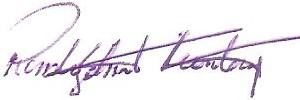 Renato Sobral Monteiro Junior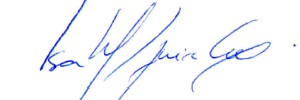 Isabel Conceição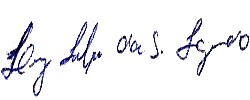 Luiz Felipe Figueiredo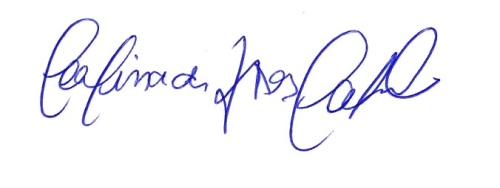 Carolina Carvalho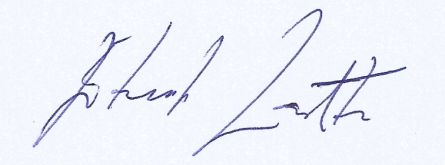 Eduardo Lattari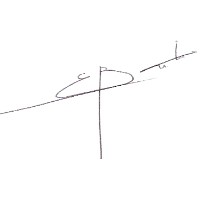 Elirez Silva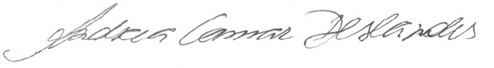 Andrea Deslandes